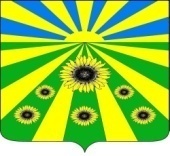 ПОСТАНОВЛЕНИЕАДМИНИСТРАЦИИ РАССВЕТОВСКОГО СЕЛЬСКОГО ПОСЕЛЕНИЯ СТАРОМИНСКОГО РАЙОНАот 15.03.2024                                                                                                 № 21п.РассветОб утверждении перечня первичных средств пожаротушения для индивидуальных жилых домов Рассветовского сельского поселения Староминского районаВ соответствии с Федеральными законами от 21 декабря 1994 года № 69-ФЗ «О пожарной безопасности», от 06 октября 2003 года № 131-ФЗ «Об общих принципах организации местного самоуправления», в целях организации предотвращения и первичных действий при возникновении пожаров в индивидуальных жилых домах, руководствуясь статьей 31 Устава Рассветовского сельского поселения Староминского района, п о с т а н о в л я ю: 1. Утвердить перечень первичных средств пожаротушения для индивидуальных жилых домов на территории Рассветовского сельского поселения Староминского района, согласно приложения №1.2. Ответственным за реализацию данного Постановления назначить специалиста 1 категории администрации Рассветовского сельского поселения Староминского района С.Н. Губань.3. Разместить настоящее постановление на официальном сайте администрации Рассветовского сельского поселения Староминского района.4. Постановление администрации Рассветовского сельского поселения Староминского района от 23.11.2017 года № 117 «Об утверждении перечня первичных средств пожаротушения для индивидуальных жилых домов Рассветовского сельского поселения» признать утратившим силу.5. Контроль за выполнением настоящего постановления возложить на специалиста 1 категории администрации Рассветовского сельского поселения Староминского района С.Н. Губань.6. Настоящее постановление вступает в силу со дня его официального обнародования.Глава Рассветовского сельского поселения Староминского района                                                                   А. В. ДемченкоПЕРЕЧЕНЬпервичных средств пожаротушения для индивидуальных жилых домовДля первичных действий при возгорании и предотвращения распространения огня в индивидуальных жилых домах необходимо иметь следующие средства пожаротушения:1.Огнетушитель ОХВП-10 -2 шт.2.Бочка с водой, не менее 200 литров (на летнее время)- 1 шт.3.Лопата штыковая – 1 шт.4.Ведро 10 л - 2 шт.5.Топор-1 шт.6.Багор-1 шт.Специалист 1 категории администрации Рассветовского сельского поселения Староминского района                                                                      С.Н. ГубаньЛИСТ СОГЛАСОВАНИЯ постановления администрации Рассветовского сельского поселения Староминского района от _____________ №  ______«Об утверждении перечня первичных средств пожаротушения для индивидуальных жилых домов Рассветовского сельского поселения Староминского района»ПРИЛОЖЕНИЕ № 1УВЕРЖДЕНпостановлением администрации Рассветовскогосельского поселенияСтароминского районаот 15.03.2024 №21Проект подготовлен и внесен:	специалист 1 категории администрацииРассветовского сельского поселенияСтароминского районаС.Н. Губань___________ 2024г.Проект согласован: Ведущий специалист администрацииРассветовского сельского поселенияСтароминского районаЛ. В. Бреева___________ 2024 г.Проектсогласован: Ведущий специалист администрацииРассветовского сельского поселенияСтароминского районаА.Г. Фесенко___________ 2024 г.